Обираючи професію, ми часто не замислюємося над всіма подальшими варіантами розвитку свого майбутнього. 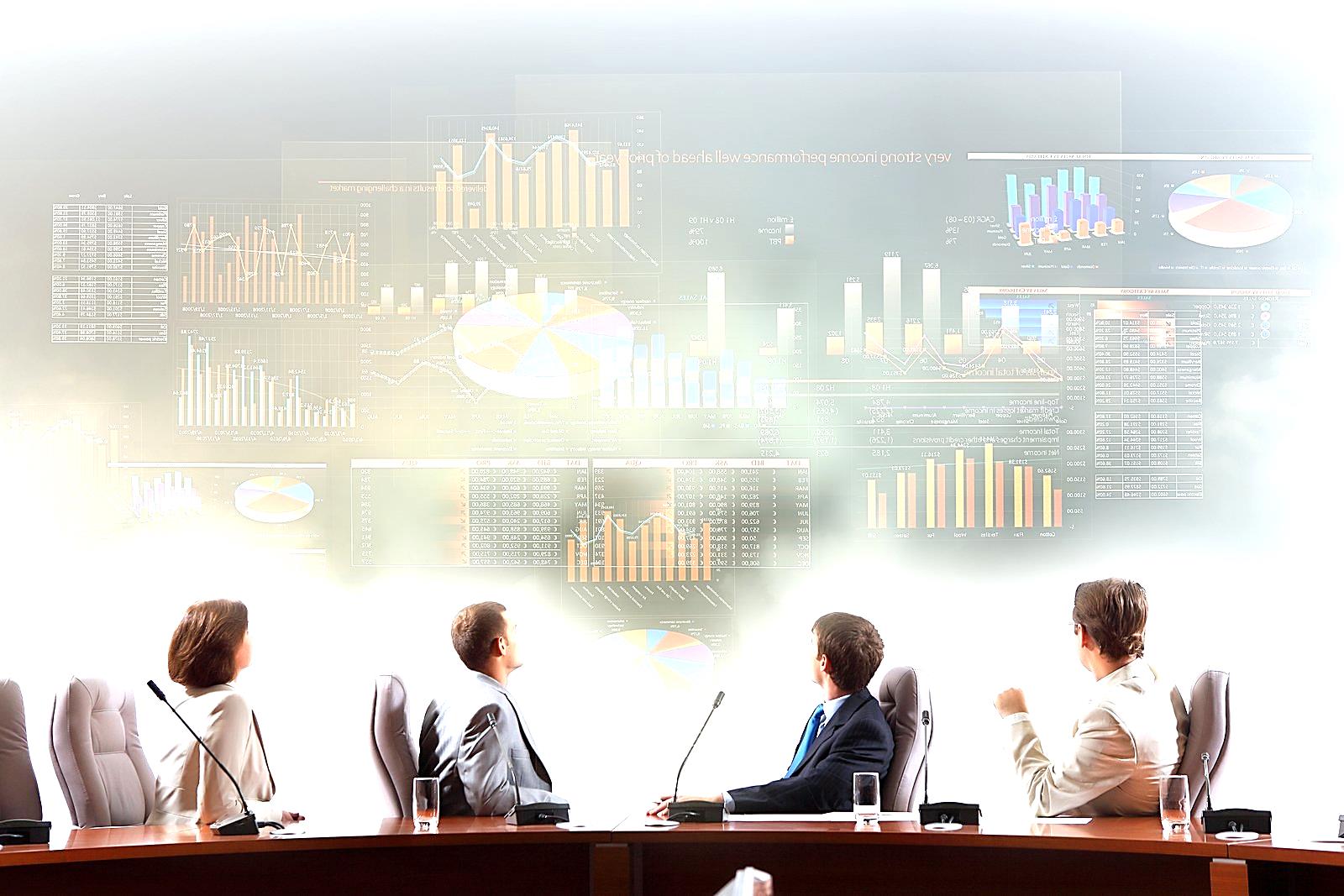 Якщо ти керуєшся при виборі професії:І зовсім забув про найголовніше:Згадай головні складові вибору професії:Обираючи професію, пам’ятай: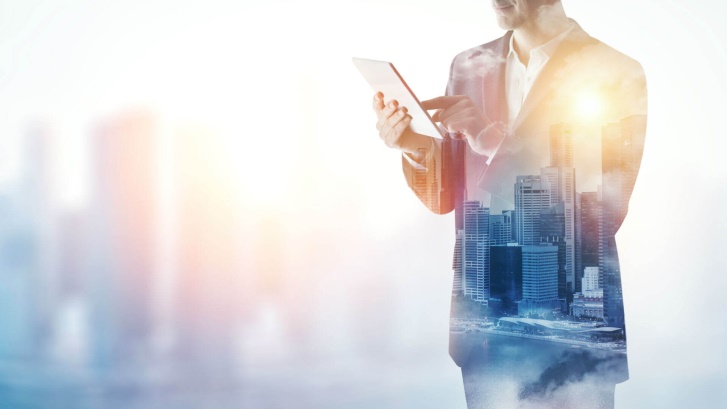 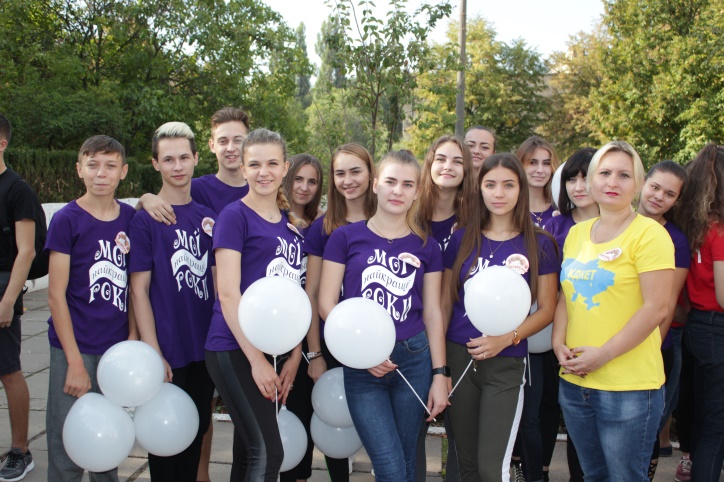 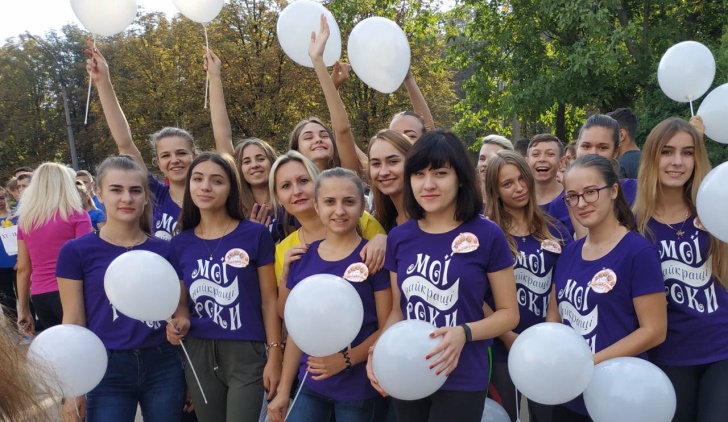 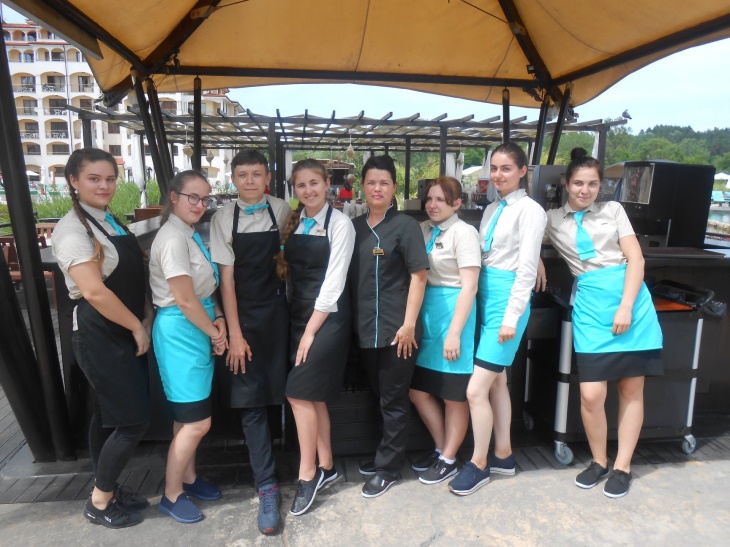 Майбутнє і …          ТИ